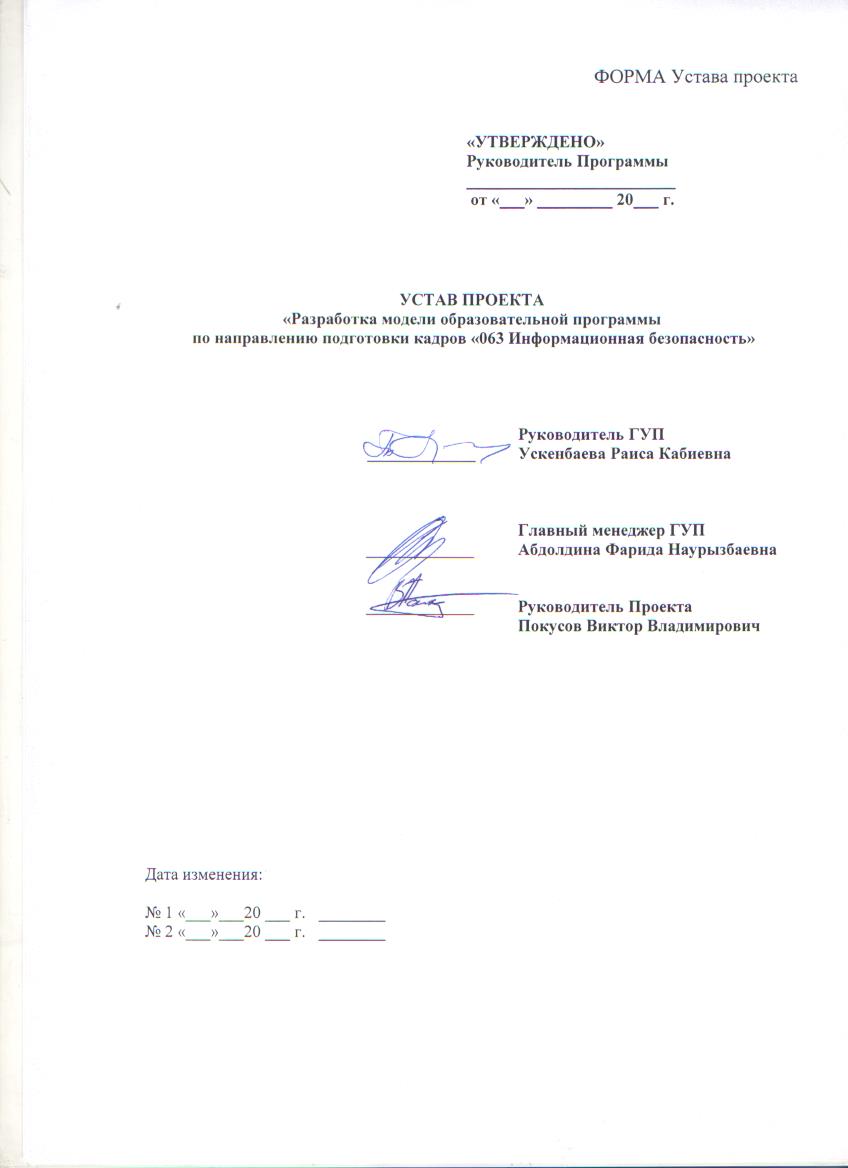 КРАТКАЯ ИНФОРМАЦИЯ О ПРОЕКТЕОПИСАНИЕ ПРОЕКТАРИСКИ ПРОЕКТАСТЕЙКХОЛДЕРЫ ПРОЕКТАПлан работ, включающий этапы проекта, поставленные задачи, диаграмму Ганта (поставленные задачи* время (в месяцах).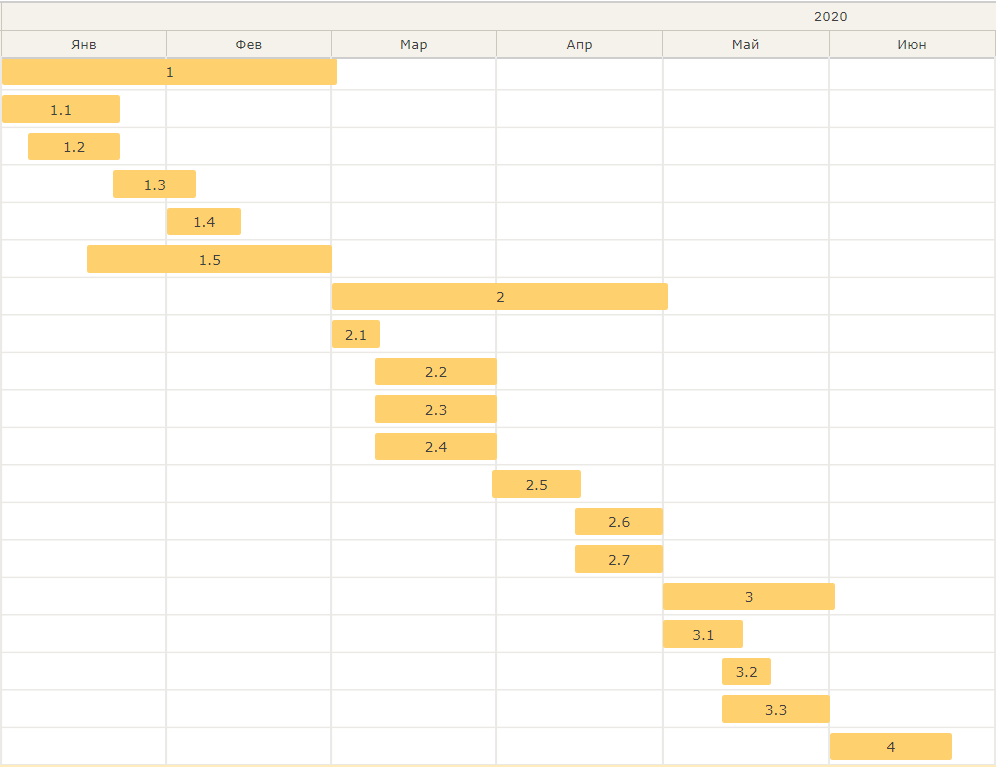 Календарный планНаименованиеРазработка модели образовательной программы (далее ОП) по направлению подготовки кадров «063 Информационная безопасность»ЦельСоздать к июлю 2020 г. модель ОП в соответствии с НРК, ОРК, профстандартами.Гармонизации профессиональных  стандартов (потребности  рынка)  с образовательными  программами (академическая  составляющая) с  учетом академической  свободы университетов.Требования к результатам проекта:Критерии качества проектаИндикаторыУчастниками проекта являются:- не менее 3 работодателей:ТОО Национальный инновационный центр.Академия CISCOТОО PC4UТОО АСКБ “Алатау”АО «Казтелепорт»ОЮЛ ЦАРКАОЮЛ «Казахстанская ассоциация информационной безопасности»ТОО «EPAM Kazakhstan»ТОО «T&T Security» (от ЕНУ)Коммунальное государственное учреждение «Центр информационных технологий» управления цифровых технологий Кызылординской области (Коркыт Ата)- зарубежные эксперты, представители НУ и НПП Атамекен:Буйневич Михаил Викторович-профессор СПбГУТ, д.т.н. Россия, Санкт-ПетербургМарков Алексей Сергеевич	- д.т.н., профессор кафедры ИБ  МГТУ имени Баумана, руководитель ГК НПО "Эшелон", Член Экспертного совета при Правительстве РФ, Член Технического комитета по стандартизации ТК-362 "Защита информации", Эксперт РАН, Минобрнауки России, Росстандарта, РФФИ и федеральных органов по сертификации средств защиты информации,Гнатюк Сергей Александрович - д.т.н., профессор Национальный авиационный университет, Киев, Украина.Бутенко Виктор Александрович - к.т.н., профессор ТПУ, школа информационных технологий и робототехники, Россия, Томск.Матулявичюс Раймундас – PhD, профессор,  Институт Информатики, Университет Тарту, г. Тарту, Эстония. (от ЕНУ)Лахно Валерий Анатольевич - д.т.н., профессор Национальный университет биоресурсов и природопользования Украины, Киев (Украина)- ППС профильных вузов РК, имеющих ученую степень по профилю и стаж работы по профилю не менее 15 лет, а также являющиеся ППС аккредитованных в признанных аккред.органах ОП и вузов, желательно эксперты аккред.органов Аманжолова Сауле Токсановна - к.т.н., ассистент-профессор кафедры “Компьютерная инженерия и Информационная безопасность, зав. секцией СИБ АО МУИТ.Нурлыбаев Талгат Абдрахманович -ассистент-профессор кафедры “Компьютерная инженерия и Информационная безопасность, АО МУИТ.Мусиралиева Шынар Женисбековна-к.ф-м.н., заведующий кафедрой ИС и СИБ, КазНУ им. аль-Фараби. Сейлова Нургуль Абадуллаевна-к.т.н., ассистент-профессор, директор института Кибернетики и информационных технологий, КазНИТУ им.К.СатпаеваАйтхожаева Евгения Жамалхановна - к.т.н., ассоциированный профессор кафедры “Кибербезопасность, обработка и хранение информации” КАЗНИТУ им. К.И. Сатпаева.Махаббат Коккоз Мейрамовна-К.т.н., заведующий кафедрой,КарГТУ.Картбаев Тимур Саатдинович-доктор PhD, Директор института систем управления и информационных технологий , АУЭС.Бердибаев Рат Шындалиевич – кандидат полит. наук, заведующий кафедрой систем информационной безопасности, АУЭСКонырбаев Нурбек Беркинбайулы - зав. кафедрой “Компьютерные науки” Кызылординского государственного университета им. Коркыт Ата, кандидат  технических наук;Бекетова Гулжанат Сакитжановна-старший преподаватель кафедры “Компьютерные науки” Кызылординского государственного университета им. Коркыт Ата, доктор PhD. Сагиндыков Каким Молдабекович - к.т.н., заведующий кафедрой «Информатика и информационная безопасность» ЕНУ им. Л.Н.Гумилева.Сатыбалдина Дина Жагыпаровна - к.ф.-м.н., профессор кафедры «Вычислительная техника», заведующий лабораторией безопасности в облачных вычислениях НИИ информационной безопасности и криптологии ЕНУ им. Л.Н.Гумилева.- выпускники вузов Оспанов Руслан, магистр, выпускник 2019 года КазНУ, ведущий специалист, АО Евразийский Банк, Служба ИТ безопасности.Әділбекқызы Сайран - бакалавр, магистр по специальности “Системы информационной безопасности” КАЗНИТУМагауин Бернар – бакалавр по специальности СИБ 2017 года, магистр по специальности ИС 2019 года АУЭС, Казахстанская фондовая биржа, специалист ДИТ,Мельцова Мария – бакалавр по специальности СИБ 2018 года АУЭС, специалист кибербезопасности Сбербанка,Берикова Сабина - бакалавр по специальности СИБ 2018 года АУЭС, управляющий директор ЦАРКА.Мадетова Жансая Мейрманкызы - бакалавр по специальности СИБ 2013 года, эксперт Управления информационно-технического обеспечения Филиала НАО "Государственная корпорация "Правительство для граждан" по Карагандинской области;Кунбалаева Рахима - бакалавр по специальности СИБ 2013 года, Акционерное общество Национальная компания Казахстан Темир Жолы Департамент развития Информационных технологии, Главный менеджер;Канышов Бауржан Сакенұлы – бакалавр по специальности СИБ 2013 года, ведущий специалист по сопровождению программ ТОО «Корпорация Казахмыс».Иманбаева Динара Канатовна, магистр по специальности СИБ, выпускник  ЕНУ им. Л.Н.Гумилева, специалист кибербезопасности Tengri Solutions.Қуатбеков Айзат Жарлықапқызы, бакалавр по специальности СИБ, выпускник  ЕНУ им. Л.Н.Гумилева, эксперт Комитета государственных доходов Министерства финансов РК.Қасымкулов Дастан Тұрағалдыұлы, бакалавр по специальности “Системы информационной безопасности” КАЗНИТУ, инженер-программист ТОО Национальный инновационный центр.- обучающиеся вузовАхметова Дарья - студентка 3 курса специальности “Системы информационной безопасности” направления - Сетевая безопасность АО МУИТЕсжанов Диас, студент 3 курса специальности “Системы информационной безопасности”, КазНУСысолов Артем Иванович - студент 4 курса специальности “Системы информационной безопасности” КАЗНИТУ.Тиссен Вадим  Андреевич – студент 3 курса специальности “Системы информационной безопасности” КарГТУ;Кәмен Ербұлан Ғабитұлы – студент 4 курса специальности “Системы информационной безопасности” КарГТУ;Кубеев Айдын – студент 4 курса специальности 5В100200 - Системы информационной безопасности АУЭСНұрекен Елдос – магистрант 1 курса образовательной программы 7М06301 – Системы информационной безопасности, специалист ЦАРКА.Ершат Хибырат – магистрант 1 курса образовательной программы 7М06301 – Системы информационной безопасности ЕНУ им. Л.Н.Гумилева.Файзулла Назым – студент специальности “Системы информационной безопасности” ЕНУ им. Л.Н.Гумилева.Олегов Данияр – студент специальности “Системы информационной безопасности” ЕНУ им. Л.Н.Гумилева.Уалиев Нұрсұлтан Баурбекұлы студент 4 курса специальности 5В100200 - Системы информационной безопасности КГУ имени Коркыт АтаИндикаторы:- верификация РО и самой модели в профессиональном сообществе- возможность разработки вузами уникальных ОП в рамках данной моделиСроки реализацииИюль  2020г.ЗаказчикВузы РКПользователь (Выгодополучатель)Вузы РК, обучающиеся, работодательАктуальность и решаемые проблемыОбеспечение вузов и стейкхолдеров моделью ОП, соответствующей НРК, ОРК, ПС; выработка рекомендаций, определение дисциплин обязательного компонента ОП (с указанием минимального объема) по направлению подготовки с учетом требований стейкхолдеров.Актуальностью проекта является предоставление ВУЗАм общеконцептуальной модели Образовательных программ (ОП), для подготовки специалистов, соответствующим современным потребностям рынка и в то же время компетентных в базовых знаниях информационной безопасности. Решаемыми проблемами будут следующие:подготовка специалистов, востребованных на рынке труда;обеспечение ВУЗов рекомендациями и нормативами по внедрению ОП;-     обеспечение ВУЗов базовыми нормативными пособиями по учебному процессу.Виды рисковРискиФинансовыеОтсутствие механизмов финансирования для невозможности привлечения зарубежных и отечественных разработчиков  и экспертовРиски, связанные с работодателямиВозможность отсутствия заинтересованности работодателей в реализации проекта ввиду отсутствия времени.Быстрое изменение реалий в области ИКТ и ИБ (рост новых угроз, новые технические средства).Недостаточная компетентность практикАдминистративные Затягивание сроков реализации проекта Отсутствие утвержденного стандарта по терминологии и др. АкадемическиеВозможное отсутствие компетентных ППС вузовНедостаточное оснащение материально-технической лабораторной базыСтейкхолдерыКраткое описание взаимодействияНПП АтамекенПредоставление качественного ПСОбеспечение связи с работодателямиОтраслевые ассоциации работодателейСовместная работа по реализации проекта, обеспечение интервьюирования работодателей по запросам участников проектаОтраслевые и ведомственные министерства Согласование по вопросам реализации проектаОбучающиеся, выпускникиВнесение предложений в проектВУЗы РКНепосредственное участие в разработке цели, РО, содержания ОП№ п/пНаименование задач, мероприятий по реализации задач проектаДлительность(в месяцах)Начало и окончание выполнения работ (дд/мм/гг.)№ п/пНаименование задач, мероприятий по реализации задач проектаДлительность(в месяцах)Начало и окончание выполнения работ (дд/мм/гг.)1Анализ существующих программ и потребностей21 января 2020-1 марта 20201.1Анализ существующих ОП, НКР1 января 2020-22 января 2020.1.2Анализ зарубежных ОП6 января - 22 января 20201.3Анализ лучших практик по ИТ и ИБ и программ сертификации специалистов22 января - 5 февраля 20201.4Сбор информации и предложений рынка5 февраля 2020- 17 февраля 20201.5Сводный анализ17 февраля 2020 - 29 февраля 20202Разработка ОП.	Разработка рекомендаций  по  содержанию ядра (core) образовательной программы в  рамках подготовки кадров по направлению ИБ.21 марта  2020- 1 мая 20202.1Разработка структуры 1 марта 2020-9 марта 20202.2Разработка рекомендаций профиля компетенцийдля бакалавриата, отвечающие  требованиям  профессиональных  стандартов и академической составляющей университетов. 9 марта 2020- 31 марта 20202.3Разработка рекомендаций профиля компетенцийдля магистратуры, основанные  на  формировании исследовательских, научных компетенций, включая междисциплинарные компетенции. 9 марта 2020- 31 марта 20202.4Разработка рекомендаций профиля компетенцийдля докторантуры,основанные  на  формировании исследовательских, научных компетенций.9 марта 2020- 31 марта 20202.5Разработка рекомендаций по результатам обучения для бакалавриата 31 марта 2020-15 апреля 20202.6Разработка рекомендаций по результатам обучения для магистратуры15 апреля 2020- 30 апреля 20202.7Разработка рекомендаций по результатам обучения для докторантуры15 апреля 2020- 30 апреля 20203Разработка методических рекомендаций11 мая 2020-1 июня 20203.1Разработка рекомендаций по практике1 мая 2020 - 15 мая 20203.2Разработка рекомендаций по оценке знаний12 мая 2020-20 мая 20203.3Разработка рекомендаций по научной работе для магистрантов и докторантов12 мая 2020- 31 мая 20204Экспертиза и доработка модели ОП11 июня 2020-22 июня 20204.1Сбор рекомендаций и предложений1 июня 2020- 10 июня 20204.2Работа с зарубежными экспертами10 июня 2020 - 20 июня 20204.3Доработка модели с учетом рекомендаций15 июня 2020 - 22 июня 20204.4Согласование модели ОП18 июня 2020- 22 июня 2020